Monday 15th June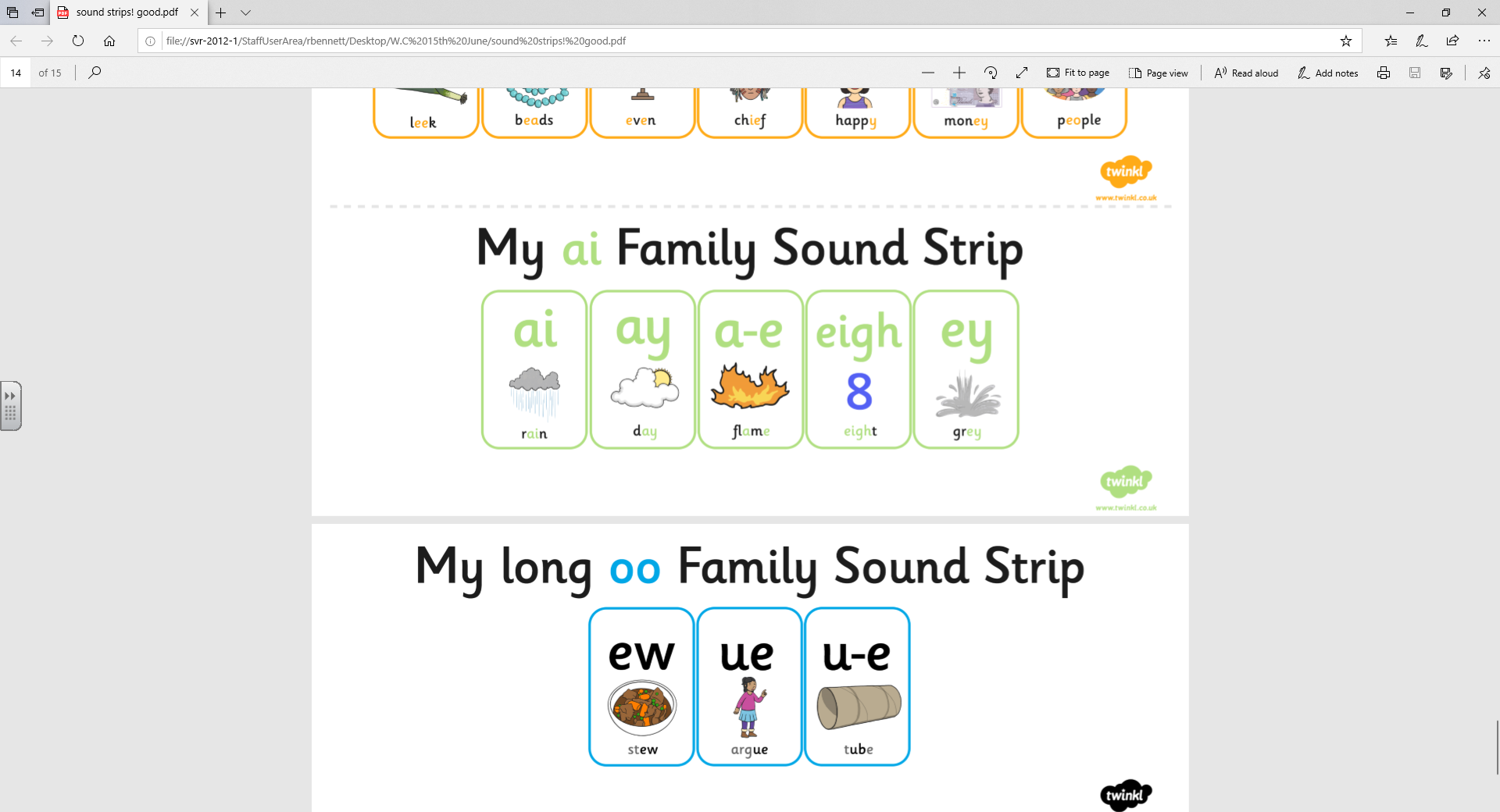 Can you decode each of these words? Add your sound buttons to help you.